TIME TO INVENTDuring this apprenticeship, students will learn about the Design Process.  Each lesson will focus on a specific step in the Design Process and will provide students with an opportunity to implement that step.  Throughout the apprenticeship, students will meet fictional clients who have hired them to solve various different problems using the Design Process.  By the end of the apprenticeship, students will be able to independently use the Design Process to generate original ideas and build a product that suits a specific purpose.  The apprenticeship will culminate with students working in pairs to independently implement the Design Process to solve a problem for a fictional WOW! client.  Working with the Design Process will give students the tools to approach problems they encounter both in the classroom and in their daily lives.Unit Standards and Objectives21st Century Skill: InnovationInnovation Standard #1: Citizen Schools students will generate an original idea or product that suits a practical or artistic purpose.Lesson Objectives:Generate original ideasDescribe the practical purpose for which the recess game is necessary or usefulUse a creative process such as brainstorming to generate an appropriate list of possible games for Mr. Johnson’s third gradersState the advantages, limitations, and feasibility of each game idea from a practical standpointState the advantages, limitations, and usability of each game idea from an end-user standpointUse the advantages, limitations, and feasibility of the game ideas as criteria for selecting the best oneInnovation Standard #2: Citizen Schools students will use a design process to create ideas or products.Lesson Objectives:Describe a sound, multi-step process for realizing recess game for a third-grade classIdentify tools and materials needed to create a recess game for a third-grade classUse an evaluative process such as reflection or data analysis to refine and revise the recess gameDescribe a plan for a draft or for field testing the gameInnovation Standard #3: Citizen Schools students will realize a product or idea that suits a given purpose.Lesson Objectives:Create a game for third-grade students that can be played at recessEssential QuestionsIn what ways does the Design Process lead to solutions?Is building the most important step in the Design Process?Performance Task Assessment (WOW!)For the WOW! for this apprenticeship, students will work with a partner to use the Design Process to generate original ideas and products that will solve a problem for a fictional client. The client they will work with for their WOW! is Mr. Johnson’s third-grade class. Mr. Johnson’s third-grade class keeps complaining to Mr. Johnson that they are bored at recess.  Their school does not have any games for them to play, and they have recess in their school’s parking lot so there is not even a playground for them to climb on. (There are no cars parked there.)  Mr. Johnson gathered a bunch of materials, and his class has hired the students in this apprenticeship to turn these materials into games that they can play at recess.  Each pair of students will be given specific materials to work with.  There will be some variation in the materials amongst the groups.Goal: Students create a low-cost game for third graders to play at recess.Role: The students are the inventors implementing the Design Process for the client.Audience: The main audience is a fictional client (Mr. Johnson’s third-grade class).Situation: Mr. Johnson’s third-grade class has hired the students to solve a specific problem for them.  Mr. Johnson’s third-grade class keeps complaining to Mr. Johnson that they are bored at recess.  Their school does not have any games for them to play, and they have recess in their school’s parking lot so there is not even a playground for them to climb on. (There are no cars parked there.)  Mr. Johnson gathered a bunch of materials, and his class has hired the students in this apprenticeship to turn these materials into games that they can play at recess. Product: Students will use the Design Process to create a game Mr. Johnson’s students can play at recess.Standards:  Students will be evaluated based on the 21st Century Skills Innovation Rubric.Lesson Plans At-A-GlanceFull Lesson Plans are available here.Lesson ElementsImplementation NotesCo-Teaching Structures GuideThe PitchTeacher’s Note: Have a table set up where you are presenting that includes a sample “Trophy Tower” and Box of WOW! supplies.  You will need to build a sample Trophy Tower holding a tennis ball using straws and tape (Lessons 3 & 4) ahead of time to have on display.  You also need to gather some of the WOW! supplies and place them in a box so that students cannot see them until you show them (Pool Noodle, String, Beach Ball, Rubber Bands, Duct Tape).  Have the Design Process poster hanging if there is a place for it.  If not, you can hold it up when you reference it.Say: Good Afternoon!  My name is <insert name> and I am a <insert job>.  The apprenticeship I will be teaching is Time to Invent.  We come across inventions everyday even if we don’t think about it!  Someone invented the light in this room (point to the light).  Someone invented the car I drove here in (point towards outside).  In fact, someone invented the chair you are sitting on!  We don’t always think about how things got invented, but at some point- someone encountered a problem and someone invented a solution!If your career is connected to innovation or the Design Process, make that connection here.  Students will be interested to learn how what they will do in the apprenticeship is tied to what you do at work.Say: In this apprenticeship, different clients will come to us with problems, and we will invent the solutions!Show:  For example, one of the clients we’ll meet is a coach who needs a stand to display the tennis ball his team won in the championship (hold up the tennis ball). I built this Trophy Tower for the coach using straws and tape (show the sample tower).  It works pretty well.  However, I bet one of you could invent an even better Trophy Tower!Explain: In order to help us invent the best solutions for our clients, this apprenticeship will focus on innovation and the steps in the Design Process (point to the poster or hold it up for students to see).  We use innovation when we come up with new and creative ideas to solve problems.  The Design Process gives us a map to follow to get to these solutions.  Say: At the end of our apprenticeship, for our WOW! we will meet a client who needs our help.  He is a third grade teacher and his students do not have any games to play at recess.  He brought us a box of materials he has in his classroom (walk around carrying the box and show it to each student, so they can get a good look at what is inside).  He has hired us to use these materials to create games for his third graders to play at recess.  It will be up to us to use the materials he gives us to invent games that his students will understand and have fun playing!Say: If you like working with other students and inventing new things, and you think you might be able to help Mr. Johnson’s class, Time to Invent might be the apprenticeship for you!  I hope you’ll join us as we learn about the Design Process and use that process to come up with new and interesting solutions to the problems our clients bring to us!Materials Needed for Pitch DayDesign Process PosterSample Trophy Tower (straws, masking tape, tennis ball)BoxPool NoodleStringBeach Ball Rubber BandsDuct TapeApprenticeship in Action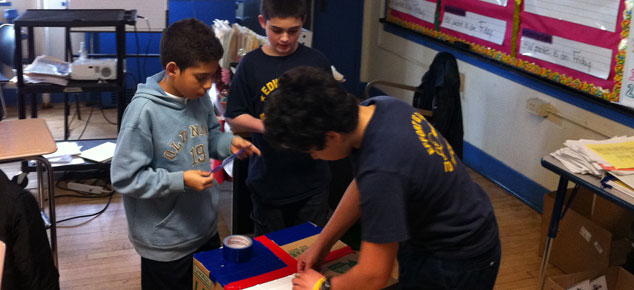 Time to Invent at the Edwards Middle SchoolComments and Tips from CTs coming in 2016!Apprenticeship Description for WOW! Communications The Time to Invent Apprenticeship focuses on innovation and the Design Process. Students will learn the specific steps in the Design Process and will have opportunities to implement the Design Process. Throughout the apprenticeship, students will meet fictional clients who have hired them to solve various different problems using the Design Process.  By the end of the apprenticeship, students will be able to independently use the Design Process to generate original ideas and build a product that suits a specific purpose.  The apprenticeship will culminate with students working in pairs to independently implement the Design Process to solve a problem for a fictional WOW! client.  Working with the Design Process will give students the tools to approach problems they encounter both in the classroom and in their daily lives.Apprenticeship Acknowledgements “Time to Invent” was developed and modified by Colleen Clarke Keller and edited by Amy Hoffmaster as a revision to the Time to Invent Club curriculum developed by WGBH with support from the Lemelson Foundation.  Most of the activities included in this apprenticeship were adapted from the original curriculum.